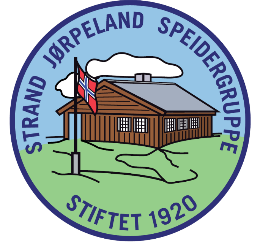 GRUPPETUR 2021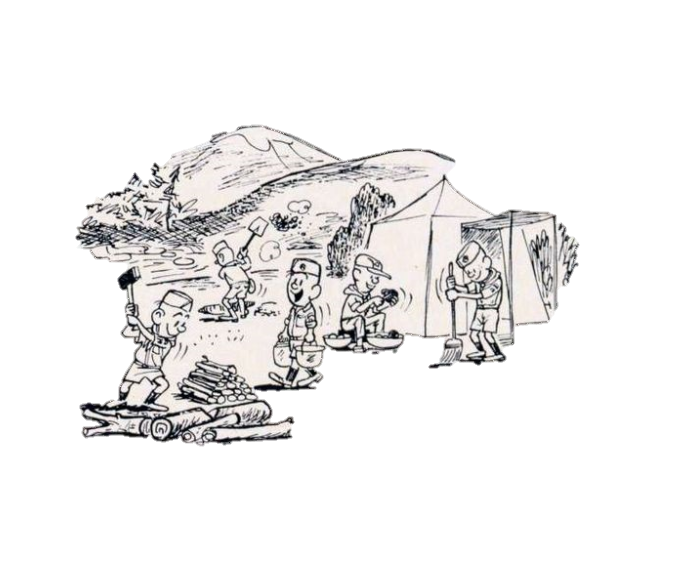 Furuneset17-19 septOppmøte på hytta fredag kl. 18.00Avreise fra hytta søndag kl. 12.00Pris kr. 410,-(Familierabatt for barn nr. 3 kr 210,-)Betaling skjer ved oppmøte på fredagen på Vipps #511250Påmelding skjer på strand-jorpeland.no https://www.strand-jorpeland.no/aktivitet/828 Husk å merk betalingen med enhet og navn (eks: Tropp. Ole Bokn)Påmelding 07.09 (vi ønsker ikke å sette en streng frist dato, men det hjelper oss veldig mye for planleggingen om vi får påmeldingene så fort som mulig)Dersom noen familier blir forhindret i å være med på turen pga økonomi, ber vi dere ta kontakt med en av de ansvarlige for turen eller enhetsleder så fikser vi det.